
ПОСТАНОВЛЕНИЕ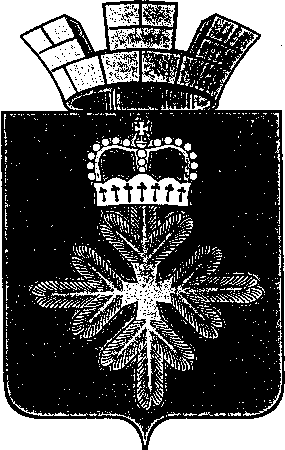 АДМИНИСТРАЦИИ ГОРОДСКОГО ОКРУГА ПЕЛЫМВ связи с кадровыми изменениями, администрация городского округа Пелым ПОСТАНОВЛЯЕТ:1. Внести изменения в Состав межведомственной рабочей группы городского округа Пелым по построению (развитию), внедрению и эксплуатации  систем аппаратно-программного комплекса технических средств «Безопасный город», утвержденный постановлением администрации городского округа Пелым от 21.07.2015 № 237 «О создании межведомственной рабочей группы городского округа  Пелым по созданию и развитию технических средств и систем аппаратно-программного комплекса «Безопасный город» и изложить его в новой редакции (прилагается).2. Настоящее постановление опубликовать в газете «Пелымский вестник» и разместить на официальном сайте городского округа Пелым в информационно-телекоммуникационной сети «Интернет».И.о. главы администрации  городского округа Пелым                                                                    А.А. ПелевинаСоставмежведомственной рабочей группы городского округа Пелым по построению (развитию), внедрению и эксплуатации систем аппаратно-программного комплекса технических средств «Безопасный город»от 20.02.2021 № 49п. ПелымО внесении изменений в Состав межведомственной рабочей группы городского округа Пелым по построению (развитию), внедрению и эксплуатации  систем аппаратно-программного комплекса технических средств «Безопасный город», утвержденный постановлением администрации городского округа Пелым от 21.07.2015 № 237 УТВЕРЖДЕН:постановлением администрациигородского округа Пелым  от 21.07.2015 № 237(в ред. пост. от 20.02.2021 № 49)Алиев Шахит Тукаевич- глава городского округа Пелым, руководитель группы;Потанина Галина Юрьевна- специалист по гражданской обороне и чрезвычайным ситуациям администрации, секретарь группы;Члены группы:БаландинаТатьяна Николаевна- заместитель главы администрации городского округа Пелым;Пелевина Алена Анатольевна- заместитель главы администрации городского округа Пелым;МихайлевичИрина Игоревна-директор МКУ «ЕДДС городского округа Пелым»;АлябьевБорис Борисович- начальник КСК Пелымского ЛПУМГ; ГашковДенис Вадимович- начальник 15 ПСО  ФПС ГПС ГУ МЧС России по Свердловской области;Коновалов Юрий Викторович- начальник ОП № 9 (дислокация п. Пелым) МО МВД России «Ивдельский»;СоболеваНаталья Николаевна- и.о. заведующего Пелымским отделением ГАУЗ СО «Краснотурьинская городская больница» (по согласованию);Игнатов Сергей Александрович- начальник Пелымского РКЭС ОАО «Облкоммунэнерго».